ЛекцияТема 4.  Техническое нормирование работ при ремонте автотранспорта.                                                   Вопросы к изучениюТехническое нормирование фрезерных работ.Цели занятияОбразовательная:Ознакомить с техническим нормированием фрезерных работ.         Воспитательяна:воспитание у студентов стремления к успешной профессиональной деятельностиСодержание лекцииВОПРОС 1. Техническое нормирование фрезерных работ. Сверление и растачивание отверстийЗначительное место при выполнении токарных работ занимает обработка отверстий. Различают заготовки с отверстиями, выполняемыми при отливке, штамповке или ковке, и заготовки без предварительно подготовленных отверстий.Обработку отверстий в заготовках, не имеющих предварительно подготовленных отверстий, всегда начинают со сверления. Отверстия большого диаметра обычно обрабатывают двумя сверлами: сначала сверлят, принимая диамитер первого сверла равным примерно половине диаметра обрабатываемого отверстия, а затем рассверливают под необходимый размер.Сверление и рассверливание на токарных станках в большинстве случаев служит подготовка отверстия для последующей его обработки растачиванием или рассверливание.Режим резания при сверлении и рассверливании на токарных станках выбирают по таблицам 23 и 24.	Таблица  23Подачи при сверлении спиральными сверлами, мм/обТаблица 24Подачи при рассверливании спиральными сверлами мм/обНарезание резьбы При нарезании резьбы на токарно-винторезных станках в ремонтных предприятиях сельского хозяйства применяют резьбовые резцы, метчики и плашки. Нарезание внутренней и внешней резьбы резцами характеризуются высокой точностью, хорошей чистотой поверхности резьбы, но малой производительностью.Резьба образуется в результате вращения нарезаемой детали и осевого перемещения резца (продольная подача). За один оборот обрабатываемой детали резец перемещается на величину шага резьбы.Основными элементами режима при нарезании резьбы резцами является скорость и число проходов. Подачу при этом выбирают по шагу резьбы.При нарезании крепежной метрической и трапециидальной резьбы резцами из быстрорежущей стали число проходов в зависимости от шага резьбы и обрабатываемого материала выбирают по таблице 25.	Таблица 25Число проходов при нарезании резьбы резцами из быстрорежущей стали При нарезании резьбы резцами, оснащенными пластинами из твердого сплава (Т15К6- для стали и ВК6 - для чугуна), число проходов определяют по таблице 26.Таблица 26Число проходов при нарезании резьбы резцами, оснащенными пластинками из твердого сплаваЧисла проходов, указанные в таблицах 25 и 26, даны из условия на резания крепежной метрической резьбы по третьему классу точности и трапецеидальной резьбы средней точности. При нарезании резьбы крепежной по 2 – му классу точности и точной трапецеидальной резьбы, кроме указанного в таблице числа проходов, необходимо вести три – четыре зачетных прохода.Числа проходов для нарекания трапециидальной резьбы в таблицах 25 и 26 даны из расчета нарезания однозаходной резьбы. При нарезании двух – и многозаходных резьб указанные числа проходов увеличивают на один – два прохода для каждого захода.Скорость резания выбирают в зависимости от шага резьбы, виды резьбы обрабатываемого материала и материала режущей части резца. В таблице 27 приведены значения скорости резания при на резание резьбы резцами из быстрорежущей стали, в таблице 28 – резцами оснащенными пластинками из твердого сплава.	Таблица 28Скорость резания (м/мин) при на резание резьбы резцами, оснащенными пластинками из твердого сплава Т15К6 и ВК6 (без охлаждения)		При нарезании резьбы на остальных деталях из быстрорежущей стали нужно обязательно применять охлаждающие, смазывающие жидкости.	При нарезания резьбы мячиками или плашками скорость резания выбирают по таблице 29 в зависимости от диаметра резьбы и обрабатываемого материала.	Таблица 29Скорость резания (м/мин)  при нарезании резьбы мечниками или плашками(без охлаждения)Процесс нарезания резьбы машинным метчиком выполняется обычно одним метчиком и в редких случаях комплектом из двух метчиков. Для нарезания наружной резьбы применяется одна плашка.Обработка конических поверхностей	В ремонтных предприятиях наряду с цилиндрическими поверхностями обрабатывают детали в виде наружных конусов или конусных отверстий.Для получения конических поверхностей на токарном станке могут быть применены следующие способы:Поворот верхней части суппорта;Поперечным смещением корпуса задней бабки;При помощи конусной линейки;При помощи широкого резца.При обработке конических поверхностей порядок выбора режима резания такой же, как и при продольном наружном точении и растачивании.Проверка режима на усилие резания и мощность	При установление режима необходимо учитывать усилие резания, которое может оказаться настолько большим, что вызовет деформацию или поломку резца, остановку станку, прогиб обрабатываемого изделия или нарушения его крепления в патроне. Скорость резания может оказаться больше, чем позволяет максимальные обороты станка, поэтому установленный режим обычно проверяют на усилие резания, мощность и обороты станка. Усилия резания определяют по приведенной номограмме, составленный для обработки стали с пределом прочности Ов = 65 кг/мм2 . В случае обработок металлов других марок приведенные значения усилия резания следует умножать на соответствующие поправочные коэффициенты, которые даны в таблицах  30 и 31.	Таблица 30Поправочные коэффициенты на усилие резания в зависимости от марки обрабатываемой стали	Таблица 31Поправочные коэффициенты на усилие резания в зависимости от марки обрабатываемого чугуна и бронзы	Определение по номограмме усилия резания по установленной глубине резания и подачи заключается в следующем. От точки на горизонтальной оси, соответствующей принятой подаче, следует провести вертикальную линию до пересечения с наклонной прямой, соответствующей установленной глубин резания; спроектировав точку пересечения на вертикальною ось, определяют усилие резания.	Допустимое усилие резания при обработке длинного вала может быть вычислено по формуле:  	(8)где Р – допустимое усилие резания;      d – диаметр обрабатываемого изделия, мм;       l – расстояние между центрами или двумя соседними люнетами, мм.Допустимое усилие резания должно быть больше или равно усилию, соответствующему назначенным режимом резания. При несоблюдение этого условия подачу или глубину резания (или обе величины) следует уменьшить. Полезную, или эффективную мощность станка можно определить по формуле: 	(9)где Nэф – эффективная (полезная) мощность, л.с.;       P – усилие резания, кг;         v -  скорость резания, м/мин.Эффективную мощность можно определить, пользуясь номограммой (рис.14), как точку пересечения координат, соответствующих значениям усилия резания (вертикальная ось) и скорости (горизонтальная ось).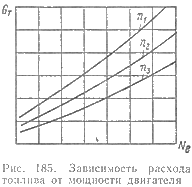 Рис. 14. Номограмма для определения эффективной мощности.	На приведенной номограмме пунктирными линиями показано определение Nэф по усилию резания Р – 2100 кг и скорости резания v = 20 м/мин. Пересечение расположено между наклонными линиями Nэф = 10 л.с. и Nэф = 8 л.с., ближе к первой; можно принять что Nэф = 3,5 л.с. если станок имеет меньшую мощность, глубина , подача и скорость резания должны быть соответственно изменены. 	Необходимо отметить, что режимы резания токарных операций, применяемые при ремонте, имеют, как правило, малые глубины резания и подачи, поэтому проверочный расчет на мощность и усилие резания можно не делать так, мощность станков модели 1616 и 1Д62 позволяет выбирать глубину резания до 6мм при подаче 1,4 мм/об, а мощность станка модели 1А62 с глубиной резания до 12мм при подаче 2мм/об.Проверка соответствия скорости резания оборотам станкаУстановленную скорость резания необходимо проверять на соответствие ее оборотам шпинделя  станка. Число оборотов можно найти по таблице 32 или определить по формуле:	(10)Таблица 32Число оборотов в минуту в зависимости от диаметра обрабатываемой детали и скорости резания при токарной обработкеНесоответствие скорости оборотам может быть двух видов:Рассчитанные обороты не выходят за пределы оборота станка, но не совпадают с паспортом;Рассчитанные обороты превышают максимальные обороты, допускаемые станком.	В первом случае необходимо принять паспортные обороты, близкие к рассчитанным, пересчитать скорость, соответствующую паспортным оборотам, по формуле: 	(11)и соответственно изменить глубину резания или подачи.	Во втором случае принимают максимальные обороты, допустимые станку, скорость резания пересчитывают по формуле (11) и соответственно изменяют глубину резания или подачи. При незначительной разности между рассчитанными и паспортными оборотами (порядка  10 %) изменение первоначально назначенных глубины резания и подачи практически не имеет смысла.Нормирование  фрезерных  работ	В  ремонтных  предприятиях  сельского хозяйства фрезерные  работы выполняют  на  горизонтально  вертикально   и  универсально-фрезерных  станках ,  основные  характеристики  которых  приведены  в  таблице  1. 	Фрезерование  представляет собой  весьма  распространенных  высокопроизводительный метод обработки металов резанием  при  помощи  инструмента называемого фрезой. 	Фреза  является  режущим инструментом  с  несколькими  зубьями,  каждый   из  которых  представляет  собой  простейший  резец.	Наиболее  широкое  применение  в  ремонтных  предприятиях  получили  следующие  типы фрез: цилиндрические   и торцовые  - для обработки   плоскостей;  дисковые  и  отрезные - для  фрезерования пазов,   уступов  и  разрезки  металлов. 	Главным  движением  при  фрезеровании  является   вращение  фрезы, движением  подачи – поступательно  перемещение  заготовки  (детали)  относительно  фрезы. 	Фрезерование  подчиняется  тем  же  законам  что  и  токарная  обработка.  Однако  при  фрезеровании  имеются  свои   некоторые  особенности.        	                                                                                    Т а б л и ц а  1     	При  фрезеровании  на  зуб  действуют  переменные  ударные нагрузки. Ударная  нагрузка  приводит  к  его  разрушению.Выбор  режима  резания	Основными  элементами  режима  резания  при  фрезеровании  являются:  ширина  фрезерования,  глубина  резания,  подача  и  скорости  резания.	Шириной фрезерования (рис.1) называют ширину обрабатываемой  поверхности,  выраженную  в  миллиметрах.	Г л у б и н а   р е з а н и я  при   фрезеровании  представляет  собой толщину   слоя  металла ,  снимаемого  с  обрабатываемой детали  за один  проход  фрезы.  Глубину  резания  выбирают   в  зависимости    от  припуска  на  обработку  и  требуемой  чистоты  поверхности.  При   черновом  фрезеровании  весь  припуск  рекомендуется  снимать  за один  проход  (глубина  резания  t =  3 8 мм),  если  это  допускается  мощностью  станка.  При чистовом  фрезеровании  глубина  резания  принимается  в  пределах  0,51,5мм.    	При глубине  резания  свыше  3мм  рекомендуется  применять   фрезы  с  крупными  зубьями,  при  меньшей  глубине  -  фрезы с мелкими  зубьями.При  фрезеровании  грубых  отливок,                         поковок  и  наваренных  мест, поверхность  которых  имеет  твердую  корку  или  окалину,  глубина  резания  должна  быть  не  мание  2мм,так  как  зубья  фрезы,  работая  по  корке,  быстро  притупляются  и  выкрашиваются.Рис. 1. Ширина  фрезерования.П о д а ч е й  при  фрезеровании называется перемещение обрабатываемой детали  относительно  фрезы,  вращающейся   вокруг   своей   оси.	При  фрезеровании  различают подачу  на  один  зуб  фрезы  Sz  в  мм/зуб,  подачу   на  один  зуб  фрезы  Sоб  в  мм/об  и  минутную  подачу  Sм  мм/мин.	Зависимость  между  этими  подачами  выражается следующими формулами: 				Sоб = Szz	                                                                    (1)                                                            Sм = Sобn                                                                            (2)где  z – число зубьев фрезы;         n – число оборотов фрезы в минуту.     	Величина  подачи существенно сказывается на производительности  процесса фрезерования. Для  обдирочных  проходов  следует  выбирать  подачи  максимальной  величины. При  выборе  подачи  для  чистового  фрезерования  необходимо  учитывать  требования  к  чистоте  поверхности  конструкцию  фрезы  и  жесткость  системы  «станок – детали – инструмент».	При  фрезеровании  не жестких  деталей, имеющих  малые  опорные  поверхности, тонкие  стенки и  не  обеспечивающих  прочность  закрепления, табличная  величина  подачи  должна  быть  уменьшена  в  1.5 – 2 раза. 	Скорость  резания  при  фрезеровании  считается  окружная  скорость  фрезы, измеренная  по   ее  наибольшему  диаметру.  Скорость  резания  при  фрезеровании  зависит  от  обрабатываемого  материала, материала  режущей  части  диаметра  фрезы, подачи, глубины  резания, числа  зубьев  и  других  факторов.Ф р е з е р о в а н и е   п л о с к о с т е й	Фрезерование  плоскостей  обычно проводят  цилиндрическими  и  торцовыми  фрезами.	Ширину  фрезерования, устанавливают  по  условиям  на  обработку.  Ширину  фрезы  выбирают  несколько  больше  ширины  фрезеруемой  поверхности.	Глубину  резания  определяют, исходя  из  припуска  на  обработку  и  требований  к  чистоте  обработки.	Подачу  на  оборот  фрезы  устанавливают  по  соответствующим  таблицам. При  обработке  цилиндрическими  фрезами  подачу  определяют  по  таблице  2  в  зависимости  от  вида  обработки, принятой  глубины  резания, диаметра  и  количества  зубьев  фрезы.	При  обработке  торцовыми  фрезами  подачу  устанавливают  по  таблице  3  в  зависимости  от  обрабатываемого  материала, вида  обработки, принятой  глубины  резания, диаметра  и  количества  зубьев  фрезы.	Скорость  резания  при обработке  плоскостей  цилиндрическими  фрезами  определяют  по  таблице   4  в  зависимости   от  принятой  глубины  резания,  подачи,  диаметра, количества  зубьев и  ширены  фрезы.	Скорость  резания  при  обработке  плоскостей  торцовыми  фрезами берут  из  таблицы  5  в зависимости  от  принятой  глубины  резания,  подачи, диаметра и количества  зубьев  фрезы. В  указанных  таблицах приведены  также  и  значения  чисел оборотов.	Как видно  из  таблиц   3  и  5, скорость  резания  и  число  оборотов  даны  из  условий  обработки  углеродистой  конструкционной  стали, которой  соответствует  временное  сопротивление    в=65 кг/мм2. Поэтому  взятые  из  таблиц  скорости  резания  и  числа  оборотов  должны  быть  откорректированы, если  условия  обработки  отличаются  от  условий, предусмотренных  таблицами. Корректирование  заключается  в умножении  табличной  скорости  и  числа  оборотов  на                                                                                                                                                                                      Таблица  2Подачи при обработке  плоскостей  цилиндрическими  фрезами,  мм/об                                                                                                    Таблица 3Подачи  при  обработке  плоскостей  торцовыми  фрезами, мм/обТаблица 4Поправочные  коэффициенты  kx  на  скорость  резания  (число  оборотов)  при  фрезеровании  серого  чугуна  различной  твердости.П р и м е ч а н и е. Для  серого  чугуна  поправочные  коэффициенты  даны  в  отношении  углеродистой  конструкционной  стали  в=65 кг/мм2.                                                                                                                   Таблица  5Поправочные  коэффициенты  kx  на  скорость  резания  (число  оборотов)  при  фрезеровании  в  зависимости  от  характера  заготовки  и  состояния  ее  поверхности.	Таблица  6	Поправочные  коэффициенты  k мр  на  скорость  резания  ( число  оборотов) при  фрезеровании  в  зависимости  от  марки  стали  фрезы  Ф р е з е р о в а н и е     п а з о в     и     у с т у п о в .	Прямоугольные  пазы  и  уступы  фрезеруют  дисковыми  или  концевыми  фрезами.	Ширину  фрезерования  устанавливают  в  соответствии  с  условиями  на  обработку  и  в  связи  с  этим  выбирают  фрезу  шириной, равной  ширине  паза, а  при  обработке  уступа  несколько  больше  ширины  фрезеруемой  поверхности.	Глубину  резания  определяют, исходя  из  припуска  на  обработку.	При  фрезеровании  пазов  и  уступов  дисковыми  фрезами  подачу  на  оборот  фрезы  берут  из  таблицы 5  в  зависимости от  принятой  глубины  резания, диаметра  и  количества  зубьев  фрезы  и  ширины  паза.                      Таблица  7Подачи  при  обработке  пазов  и  уступов  дисковыми  фрезами, мм/об	В  таблице  7  приведены  значения подачи  при  обработке  пазов  и  уступов  концевыми  фрезами  в  зависимости  от  глубины  паза (уступа), диаметра  и  количества  зубьев фрезы и обрабатываемого  материала.	Скорость резания и число оборотов  при обработке  пазов и уступов дисковыми фрезами берут из таблицы 8  в  зависимости  от принятой  глубины  резания,  подачи и диаметра фрезы.  	В таблице 9 приведены  значения скорости  резания  и числа оборотов при  обработке пазов уступов концевыми  фрезами. Скорости  резания  и числа оборотов  определяют  в зависимости от принятой глубины резания,  диаметра  и количества  зубьев  фрезы и принятой  подачи.	Выбранные  из таблиц  6 и 7 значения  скорости  резания и числа  оборотов, должны  быть пересчитаны  на поправочные  коэффициенты, если условия обработки отличаются  от  табличных.   Поправочные  коэффициенты даны в таблицах  1,2,3,4.Таблица  8Подачи при обработке пазов и уступов концевыми фрезами, мм/обЧугунО т р е з н ы е     р а б о т ы.	Для  отрезных  работ  применяют  тонкие  дисковые  фрезы, которые  называют  отрезными.	Глубину  резания  при  работе  отрезными  фрезами  принимают  в  пределах  от  6  до  30 мм.	Подачу  определяют  по  таблице  10  в  зависимости  от  обрабатываемого  материала, диаметра, количества  зубьев  и  ширины  фрезы  и  принятой  глубины  резания.	Скорость  резания  определяют  по  таблице  11 в  зависимости  от  принятой  глубины  резания, диаметра, количества  зубьев  и  ширины  фрезы  и  принятой  подачи.	При  измененных  условиях  эксплуатации  взятые  из  таблицы  12  значения  и  числа  оборотов  должны  быть  пересчитаны  на  поправочные  коэффициенты.	                                                                                  Таблица 9Скорость  резания  (м/мин)  и  число  оборотов  (об/мин)  при  фрезеровании  пазов  и  уступов  в  углеродистой  конструкционной  стали  дв = 65 кг/мм2 исковыми  фрезами  (фреза из  стали  Р9; с  охлаждением )         Таблица  9 Скорость  резания и  число  оборотов  при  фрезеровании  пазов  и  уступов  в  углеродистой  конструкционной   стали  в = 65 кг/мм2 концевыми  фрезами  (фреза из  стали Р9;  с  охлаждением ).Таблица  10Подачи при работе отрезными  фрезами, мм/обТаблица 11Скорость резания и число оборотов при отрезании конструкционной стали в = 65 кг/мм2 (фреза из стали Р9; с охлаждением)Расчет  основного  времени	Основное  время  при  фрезеровании  рассчитывают по  формуле:                                          То = ,                                                                     (3)где L – длина фрезеруемой поверхности с  учетом врезания  и  перебега, мм ;       i – число проходов ;       Sоб – подача на один оборот фрезы, мм/об;       N – число оборотов в  минуту.	Длину фрезерования определяют по формуле. Значение величин врезания и  перебега приведены в таблицах  12 и 13.Таблица  12              Величины врезания и перебега при фрезеровании цилиндрическими и дисковыми фрезамиТаблица 13Величины врезания и перебега при фрезеровании торцовыми и концевыми фрезами, мм Определение  нормы  времени  	Норму времени вычисляют по формуле Тн  = То + Тв + Тдоп + ,где Тн – норма времени на изготовление одной детали, мин ;       То – основное время, мин;       Тв – вспомогательное время, мин;       Тдоп – дополнительное время, мин;       Тпэ – подготовительно-заключительное время, мин;        nш – количество деталей в партии,а основное время – по формуле (3).	Вспомогательное время на установку и снятие деталей в зависимости от веса и характера установки деталей приведено в таблице 14 ( для  специализированных ремонтных предприятий и заводов ).	Вспомогательное время, связано с проходом, приведено в таблице 15 (для мастерских общего назначения) и таблице 16 (для специализированных ремонтных предприятий и заводов). 	Дополнительное время вычисляют по формуле:                                                                    Тдоп = ,                             (4)где К –   процентное  отношение  дополнительного время  к оперативному (при фрезеровании К = 7% ) .	Подготовительно–заключительное время для  мастерских общего пользования назначение берут из таблицы 16,  для специализированных ремонтных предприятий и заводов – из таблицы 19.Таблица 14Вспомогательное время на установку и снятие детали (для мастерских общего назначения), мин.Таблица 15Вспомогательное время, связанное с проходом (для мастерских общего назначения)П р и м е ч а н и е. При фрезеровании партии одинаковых деталей время на первый проход принимают только для первой детали, а для остальных деталей считают, как на последующие.Таблица 16Подготовительно – заключительное  время(для мастерских общего назначения)Таблица 17Вспомогательное время на установку и снятие детали (для специализированных ремонтных предприятий и заводов), минТаблица  18
Вспомогательное время, связанное с проходом(для специализированных ремонтных предприятий и заводов)Таблица 19Подготовительно – заключительное время(для специализированных ремонтных предприятий и заводов)Домашнее задание:1.Законспектировать режимы резания при фрезерной обработке в виде фотографии в течении пары, предоставить 22.10.2021гЛитература1.Карагодин В.И., Митрохин. Ремонт автомобилей и двигателей. М.: Мастерство, 2021.2. Румянцев С.И. Ремонт автомобилей. М.: Транспорт, 2020.3.Дехтеринский Л.В. и др. Ремонт автомобилей.-М.: Транспорт,2020. Малышев Г.А. 4.Справочник технолога авторемонтного производства. -М.: Транспорт, 2020.Отправить   novikov_vladimir1964@mail.ru22.10гр. 4ТМТема 4.  Техническое нормирование работ при ремонте автотранспорта.МДК.02.01Управление коллективом исполнителейПреподавательВ.Ю. НовиковДиамитер сверла не более, ммОбрабатываемый материалОбрабатываемый материалОбрабатываемый материалОбрабатываемый материалОбрабатываемый материалДиамитер сверла не более, ммСталь Ов не более, 90кг/мм2Сталь Ов = 91-110кг/мм2Сталь Ов = свыше 110кг/мм2Чугун НВ не более 170, бронзаЧугун НВ свыше 17068101214161820222426283035400,150,180,220,260,220,190,150,140,130,110,100,090,080,070,060,110,140,160,190,160,140,110,100,090,080,070,070,060,050,040,090,110,130,160,130,110,090,080,080,070,060,060,050,040,030,380,450,500,500,400,350,300,250,230,210,190,170,160,140,120,220,270,300,300,240,210,180,150,140,120,110,100,100,090,07Диамитер сверла не более, ммДиамитер рассверливаемого отверстияОбрабатываемый материалОбрабатываемый материалОбрабатываемый материалОбрабатываемый материалОбрабатываемый материалДиамитер сверла не более, ммДиамитер рассверливаемого отверстияСталь Ов не     более, 90 кг/мм2Сталь Ов = 91- 110 кг/мм2Сталь Ов свыше 110 кг/мм2Чугун НВ не более 170, бронзаЧугун НВ свыше 1702530405010151015201520302030400,400,400,450,450,450,300,400,500,200,450,650,300,300,300,400,400,200,300,450,450,350,500,250,250,250,300,300,160,250,350,120,200,450,700,700,900,900,901,001,001,000,651,201,200,600,500,600,600,700,800,800,800,400,800,80Типы резьбыШаг резьбыНаружная резьбаНаружная резьбаНаружная резьбаВнутренняя резьбаВнутренняя резьбаВнутренняя резьбаТипы резьбыШаг резьбыОбрабатываемый материалОбрабатываемый материалОбрабатываемый материалОбрабатываемый материалОбрабатываемый материалОбрабатываемый материалТипы резьбыШаг резьбыУглеродистая стальЛегированная стальЧугун, бронза, латуньУглеродистая стальЛегированная стальЧугун, бронза, латуньКрепежная метрическаяТрапецеидальная1,522,53456468101216699911121317212328313881111111315172024273437456899101111141618222530811111113151720242733374510111414171922242932404453891010111213161821272938Типы резьбыШаг резьбыНаружная резьбаНаружная резьбаНаружная резьбаВнутренняя резьбаВнутренняя резьбаВнутренняя резьбаТипы резьбыШаг резьбыОбрабатываемый материалОбрабатываемый материалОбрабатываемый материалОбрабатываемый материалОбрабатываемый материалОбрабатываемый материалТипы резьбыШаг резьбыУглеродистая стальЛегированная стальЧугун, бронза, латуньУглеродистая стальЛегированная стальЧугун, бронза, латуньКрепежная метрическаяТрапецеидальная1,522,5345646810121644556789121518202455778910121519242631--4556676781214165566789121519242631668891011151823303237--56677881113151721Тип резьбыШаг резьбыОбрабатываемый материалОбрабатываемый материалОбрабатываемый материалОбрабатываемый материалОбрабатываемый материалТип резьбыШаг резьбыстальстальстальчугунчугунТип резьбыШаг резьбыНаружнаяНаружнаяВнутренняяНаружнаяВнутренняяМетрическая крепежнаяТрапецеидальная1,523456345681012163432313029296360585755535251302826252424--------302826252424--------121213141415--------10,610,611,212,212,2132122232527293133Обрабатываемый материалРежущий инструментДиаметр резьбы не более, ммДиаметр резьбы не более, ммДиаметр резьбы не более, ммДиаметр резьбы не более, ммДиаметр резьбы не более, ммДиаметр резьбы не более, ммДиаметр резьбы не более, ммДиаметр резьбы не более, ммДиаметр резьбы не более, ммОбрабатываемый материалРежущий инструмент6810121620243036СтальЧугунМетчикПлашкаМетчик6,52,54,57,52,65,28,02,85,89,03,06,311,03,47,712,03,58,513,03,68,914,513,810,016,04,011,2СтальПредел прочности Ов, кг/мм2КоэффициентКонструкционная углеродистаяХромоникелевая3040506580100800,650,750,851,01,21,51,8Материал Твердость НВКоэффициент Чугун серыйЧугун ковкийБронза120160200170–0,40,50,71,00,5Скорость резания не болееДиамитер обрабатываемой детали не более, ммДиамитер обрабатываемой детали не более, ммДиамитер обрабатываемой детали не более, ммДиамитер обрабатываемой детали не более, ммДиамитер обрабатываемой детали не более, ммДиамитер обрабатываемой детали не более, ммДиамитер обрабатываемой детали не более, ммДиамитер обрабатываемой детали не более, ммДиамитер обрабатываемой детали не более, ммДиамитер обрабатываемой детали не более, ммДиамитер обрабатываемой детали не более, ммДиамитер обрабатываемой детали не более, ммДиамитер обрабатываемой детали не более, ммДиамитер обрабатываемой детали не более, ммДиамитер обрабатываемой детали не более, ммДиамитер обрабатываемой детали не более, ммДиамитер обрабатываемой детали не более, ммСкорость резания не более1015202025303540455060708090100125150101215182022252830323538404245485055606570758085909510011012013014015017531838247757263770079589095510201116120012721335143215301592----------------2122543163814244665305946366807438078508909561018106011671272--------------159191238287318350398446477510558606636668716764796875955103511151193-----------1271531912302522803183543824084464845105355736126377007648308929561020108211461210-------1271531912302522803183543824084464845105355736126377007648308929561020108211461210-------106127159191212233265297318340372404425446477510530583636690743795848901955610071060------91109136164182200228254273292318346364381410436456500547593637685728775820865912100010921175---8096120144160175200222238256280303306318360384400440480520500600640680720760800880960104011201200-7185106128142156177199212226248270284297318348355390425460497530568600640672710780850902992106212206476951151271401591791912222422542682863063183503824144464785105405735736056377107658308929531110536480961061171331491591701862022122242382552652923183453723984254524785055315826366907427559234655688291100114128137146159173182191204219227250273296318341364387410432455500545590635682795404860728089100112119128140151159167180191200219239260279300318340360380400438476518558507695364353647178881001061141241351401491591711781962132312492682853003183363583904254604955306203238485864708090396102112131127134143153159175191208223239256270287302318350380414445477558253138465156647176818997102107114122140153165178191204216228242254280310330357362382445212532334247536064687481858996102106117128138148159170180190202212233254276297318370Основные  характеристикиМодель  станкаМодель  станкаМодель  станкаМодель  станкаОсновные  характеристики«Дзержинец»6Н82Г6796Н12Рабочая поверхность стола, ммНаиболее перемещение стола, мм: ПродольноеПоперечноеВертикальноеКоличество скоростей шпинделя Пределы чисел оборотов шпинделя в минуту пределы  подачи стола, м/мин: ПродольноеПоперечноеВертикальноеМощность электродвигателя  привода шпинделя, квтМощность электродвигателя  привода подачи, квт9001805502204101225-52516,3-62016,5-6507,9-3133,2–12503207002603701830-150023,5-118023,5-11808-3907,01,7700260300–3308150-166025-285–25-2852,0–12503207002603701830-150023,5-118023,5-11808-3907,01,7Диаметр фрезы ,ммКоличество зубьев фрезыЧерновая  обработкаЧерновая  обработкаЧерновая  обработкаЧерновая  обработкаПолучистовая обработкаПолучистовая обработкаДиаметр фрезы ,ммКоличество зубьев фрезыГлубина  резания t  не  более, ммГлубина  резания t  не  более, ммГлубина  резания t  не  более, ммГлубина  резания t  не  более, ммГлубина  резания t  не  более, ммГлубина  резания t  не  более, ммДиаметр фрезы ,ммКоличество зубьев фрезы3582246075901681882081,28-0,641,20-0,641,44-0,721,60-0,80––0,80-0,480,96-0,560,90-0,541,20-0,641,60-1,001,60-0,80–––––1,20-0,640,48-1,280,24-0,640,54-0,960,24-0,640,60-1,000,24-0,640,48-1,280,24-0,640,54-0,960,24-0,640,60-1,000,24-0,640,8-1,60,4-0,80,9-1,80,4-0,81,0-2,00,4-0,8Диаметр фрезы, ммКоличество  зубьев фрезыЧерновая  обработкаЧерновая  обработкаЧерновая  обработкаПолучистовая обработкаПолучистовая обработкаДиаметр фрезы, ммКоличество  зубьев фрезыГлубина  резания t  не  более, ммГлубина  резания t  не  более, ммГлубина  резания t  не  более, ммГлубина  резания t  не  более, ммГлубина  резания t  не  более, ммДиаметр фрезы, ммКоличество  зубьев фрезы35824                                                                 Сталь                                                                 Сталь                                                                 Сталь                                                                 Сталь                                                                 Сталь                                                                 Сталь                                                                 Сталь607590110161018102012121,6-0,961,5-0,801,8-1,081,5-0,802,0-1,201,8-0,961,8-0,961,28-0,81,2-0,61,44-0,91,2-0,61,6-1,01,44-0,721,44-0,72–––1,0-0,5–1,2-0,61,2-0,60,64-1,000,48-0,800,80-1,200,48-0,800,96-1,440,54-0,960,54-0,600,80-1,200,54-0,960,96-1,440,54-0,961,2-1,600,64-1,000,64-1,00ЧугунЧугунЧугунЧугунЧугунЧугунЧугун607590110161018102012123,2-1,62,5-1,63,6-1,82,5-1,54,0-2,03,0-1,83,0-1,82,4-1,62,0-1,22,70-1,442,0-1,203,0-1,602,4-1,442,4-1,44–––1,8-1,0–2,16-1,21,8-1,20,80-1,000,54-0,960,96-1,440,54-0,961,2-1,600,64-1,000,64-1,000,96-1,440,64-1,001,20-1,600,64-1,001,44-1,800,80-1,200,80-1,20Твердость  НВ Коэффициент        kм      120-140         0,7   141-180         0,6     181-220         0,5      221-260          0,4МатериалыЧастые  отливки, поковкаОтливка, загрязненная включениями (сварочная корка)Прокат горячекатаныйСтальЧугунБронза0,800,750,900,70,50,70,9––Марка  стали  фрезыкоэффициент  k мрУ 10 и  У 129ХС0,50,6Диаметр фрезы, ммКоличество  зубьев  фрезыШирина паза, ммГлубина  резания   t  не  более, ммГлубина  резания   t  не  более, ммГлубина  резания   t  не  более, ммДиаметр фрезы, ммКоличество  зубьев  фрезыШирина паза, мм51015607590110161812201222146-1210-2010-2012-241.28-0.800.44-0.900.44-0.961.60-1.001.44-0.962.20-1.101.68-1.120.96-0.481.08-0.541.20-0.721.20-0.601.20-0.721.76-0.881.40-0.700.80-0.480.90-0.540.96-0.601.00-0.600.96-0.601.32-0.661.12-0.56Диаметр фрезы не более, ммКоличество зубьевГлубина паза (уступа) не более, ммГлубина паза (уступа) не более, ммГлубина паза (уступа) не более, ммГлубина паза (уступа) не более, ммГлубина паза (уступа) не более, ммДиаметр фрезы не более, ммКоличество зубьев51015203081016553530,05-0,100,08-0,130,11-0,150,10-0,20–0,04-0,080,06-0,100,09-0,120,08-0,130,15-0,24–0,05-0,080,06-0,090,06-0,100,12-0,18––––0,08-0,15–––––2025535–––0,20-0,300,18-0,360,30-0,500,15-0,250,18-0,300,25-0,400,10-0,200,12-0,180,20-0,30–0,08-0,150,10-0,203246––0,28-0,480,42-0,600,24-0,400,36-0,540,20-0,320,24-0,360,16-0,240,18-0,308101620253255353535460,08-0,130,15-0,250,21-0,300,25-0,400,24-0,360,30-0,60––––0,06-0,100,08-0,150,15-0,240,20-0,350,21-0,360,30-0,500,30-0,450,40-0,700,48-0,720,60-0,90–0,06-0,100,12-0,210,13-0,250,18-0,300,25-0,400,24-0,360,35-0,500,32-0,560,48-0,72––––0,12-0,210,18-0,250,21-0,300,20-0,350,28-0,480,42-0,60––––––0,18-0,210,15-0,300,24-0,320,30-0,42Диаметр фрезы ммПодача Sоб не более, мм/обГлубина паза (уступа) не более, ммГлубина паза (уступа) не более, ммГлубина паза (уступа) не более, ммГлубина паза (уступа) не более, ммГлубина паза (уступа) не более, ммГлубина паза (уступа) не более, ммГлубина паза (уступа) не более, ммГлубина паза (уступа) не более, ммДиаметр фрезы ммПодача Sоб не более, мм/об551010151520206075901101,280,800,420,321,440,900,540,351,601,000,600,401,761,100,660,44485158624952596450536065525461662532723053312072252502721771902132311461581771243841475039424852394349524043505320522124826915918220422114415417318811912914415634364155353742463638424736384348181196220238149161180196127137153165106114128138––––323538413335394233363943––––137147165179116125140153100104116127Диаметр фрезы, ммКоличество зубьевПодача Sоб не более, мм/обГлубина  паза (уступа) не более, ммГлубина  паза (уступа) не более, ммГлубина  паза (уступа) не более, ммГлубина  паза (уступа) не более, ммГлубина  паза (уступа) не более, ммГлубина  паза (уступа) не более, ммГлубина  паза (уступа) не более, ммГлубина  паза (уступа) не более, ммГлубина  паза (уступа) не более, ммГлубина  паза (уступа) не более, ммДиаметр фрезы, ммКоличество зубьевПодача Sоб не более, мм/об551010151520203030Диаметр фрезы, ммКоличество зубьевПодача Sоб не более, мм/обvnvnvnvnvn81016202532553-53-53-54-60,030,040,050,100,040,050,100,150,030,060,120,180,200,060,090,120,180,240,300,060,090,120,180,240,360,400,600120,160,240,360,480,72–1109970–9869568761534644–––––––––––––––––––––435039502800–310022001780173012201060920860––––––––––––––––––––12610392651029164–816057504746424035333042403432302824232928252420195000410036502600325029002050–161012001130990940730670640550520480530500435405375355305290285275250240200192––––978262–78585548–4441393331–403833312927––282624231918––––310027501980–155011601100950–700640640520495–540485415395360345––275260240230193185–––––––––––––43403732––39373230––––27252322–––––––––––––––680630590510––495470405380––––265255230220–––––––––––––––––––––38363129––––2624–––––––––––––––––––––––480450390370––––255245––––Диаметр фрезы, мм Количество зубьевШирина фрезы, ммГлубина резания не более, ммГлубина резания не более, ммГлубина резания не более, ммГлубина резания не более, ммГлубина резания не более, ммДиаметр фрезы, мм Количество зубьевШирина фрезы, мм610152030СтальСтальСтальСтальСтальСтальСтальСталь6075110150–2003630363050406050121231,5232350,54-0,720,45-0,750,54-0,720,54-0,900,60-0,901,00-1,251,25-1,500,80-1,20––0,36-0,720,30-0,600,36-0,720,36-0,720,45-0,750,75-1,001,00-1,250,80-1,20–––––0,36-0,720,36-0,720,50-1,001,00-0,250,80-1,001,20-1,501,00-1,50–––––0,50-1,000,75-1,250,60-0,800,90-1,200,75-1,25–––––0,50-0,750,75-1,000,40-0,600,60-0,900,75-1,00ЧугунЧугунЧугунЧугунЧугунЧугунЧугунЧугун6075110150–2003630363050406050121231,5232350,72-1,100,60-0,900,72-1,100,72-1,100,90-1,201,00-1,501,50-2,001,20-1,60––0,60-1,200,45-0,750,60-1,200,54-0,900,45-0,900,75-1,251,50-1,851,20-1,60–––––0,54-0,900,45-0,750,75-1,251,25-1,501,00-1,401,50-1,801,00-1,50–––––0,75-1,000,75-1,250,80-1,200,90-1,501,25-1,50–––––0,75-1,000,75-1,000,80-1,000,90-1,200,75-1,25Диаметр фрезы, ммКоличество зубьевШирина фрезы, ммПодача Sоб не более, мм/обГлубина резания не более, ммГлубина резания не более, ммГлубина резания не более, ммГлубина резания не более, ммГлубина резания не более, ммГлубина резания не более, ммГлубина резания не более, ммГлубина резания не более, ммГлубина резания не более, ммГлубина резания не более, ммДиаметр фрезы, ммКоличество зубьевШирина фрезы, ммПодача Sоб не более, мм/об661010151520203030Диаметр фрезы, ммКоличество зубьевШирина фрезы, ммПодача Sоб не более, мм/обvnvnvnvnvn607511015020030-3630-3640-5050-6050-601-21,5-32-32-43-50,300,400,450,600,720,900.300,360,450,540,600,720,901,100,600,750,851,001,201,500,750,901,001,201,501,800,750,901,001,201,501,807570665248457467656460595753615854504844––––––––––––400370350275255240315285275270255250240225177168157145139128––––––––––––6560574541396358565552514944535146434138––––––––––––345320300235220210270245240235220215210187154148133124119110––––––––––––––––––5652504946454340474541383634434137353230464342403937––––––24022021021019519218217013612911911010497908679756864726867646058––––––––––––––434138353331393734323026423938373634––––––––––––––1241191091019690837972686455676260585653––––––––––––––––––––353330282624373534323028––––––––––––––––––––737064605550595352514745Глубина резания не более, ммПеребег фрезы   у2, ммПеребег фрезы   у2, ммПеребег фрезы   у2, ммПеребег фрезы   у2, ммПеребег фрезы   у2, ммПеребег фрезы   у2, ммПеребег фрезы   у2, ммПеребег фрезы   у2, ммПеребег фрезы   у2, ммГлубина резания не более, мм222,52,5333,53,54Глубина резания не более, ммДиаметр фрезы, ммДиаметр фрезы, ммДиаметр фрезы, ммДиаметр фрезы, ммДиаметр фрезы, ммДиаметр фрезы, ммДиаметр фрезы, ммДиаметр фрезы, ммДиаметр фрезы, ммГлубина резания не более, мм4050607590110130150200Глубина резания не более, ммВрезание фрезы у1, ммВрезание фрезы у1, ммВрезание фрезы у1, ммВрезание фрезы у1, ммВрезание фрезы у1, ммВрезание фрезы у1, ммВрезание фрезы у1, ммВрезание фрезы у1, ммВрезание фрезы у1, мм12345678910121416182025306,68,710,512,013,214,315,216,016,717,3–––––––7,09,811,913,613,016,217,318,319,220,021,4––––––7,710,813,115,016,618,219,320,421,422,424,025,4–––––8,612,114,716,918,720,421,823,224,225,527,529,230,732,2–––9,413,316,218,620,622,524,125,627,028,330,632,734,436,037,4––10,514,717,920,622,925,026,928,630,231,634,336,738,740,742,250,0–11,416,019,522,525,027,329,431,233,034,737,740,342,745,047,055,060,012,217,221,024,226,929,431,633,735,637,440,743,646,648,851,060,065,014,119,924,328,031,234,436,839,241,543,644,551,154,457,260,065,070,0Ширина фрезерования не более, ммДиаметр фрезы не более, ммДиаметр фрезы не более, ммДиаметр фрезы не более, ммДиаметр фрезы не более, ммДиаметр фрезы не более, ммДиаметр фрезы не более, ммДиаметр фрезы не более, ммДиаметр фрезы не более, ммДиаметр фрезы не более, ммДиаметр фрезы не более, ммШирина фрезерования не более, мм1620253240506075901101015202530405060801001201403–––––––––––34––––––––––34614––––––––345812––––––––4468––––––––445712–––––––44561016––––––445681218––––––4567101428––––––––791220354460УстановкаВес детали не более, кгВес детали не более, кгВес детали не более, кгВес детали не более, кгВес детали не более, кгВес детали не более, кгУстановка135102030В центрахВ трехкулачковом патронеВ тисках с простой выверкой В тисках с выверкой средней сложностиНа призмахНа столе  с простой выверкой На столе с выверкой средней сложности0,20,10,30,40,60,71,00,50,20,60,91,00,91,20,60,30,71,21,31,21,50,70,40,81,51,61,51,81,00,61,02,02,11,82,21,4–––2,42,23,0Наименование проходовВремя на один проход, минОбработка плоскостей на первый проход с двумя пробными стружками.Обработка плоскостей на первый проход с одной пробной стружкой.Обработка плоскостей на последующие проходы.Обработка пазов на первый проход с одной пробной стружкой.Обработка пазов на последующие проходы.1,41,00,31,00,4Способ установкиВремя, минНа столе с креплением болтамиВ тискахВ центрах с делительной головкойНа угольникеУстановка одной фрезы121619122Способ установкиХарактер выверкиВсе детали не более, кгВсе детали не более, кгВсе детали не более, кгВсе детали не более, кгВсе детали не более, кгВсе детали не более, кгВсе детали не более, кгВсе детали не более, кгВсе детали не более, кгСпособ установкиХарактер выверки1358122050120200На столе с креплением болтами и планкамиНа угольнике с креплением болтами и планкамиВ тисках с винтовым зажимомВ тисках с пневматическим зажимомВ центрахНа оправкеВ само центрирующем патронеВ цанговом патронеПростаяСложнаяПростаяБез выверкиПростаяБез выверкиПростаяБез выверкиПростаяСложнаяПростаяСложная––1,01,60,90,70,40,20,40,20,250,350,460,650,18–1,21,91,10,80,50,20,40,20,260,440,490,750,190,401,42,01,31,00,50,30,50,20,340,550,600,850,220,451,62,21,51,10,60,30,50,30,430,600,650,950,260,51,92,51,71,20,60,30,60,30,480,750,751,100,320,62,22,92,11,3––0,7–0,550,850,851,200,39–3,96,05,5–––0,9–––––––4,97,0––––––––––––5,48,9––––––––––––Наименование проходовВремя на один проход, минОбработка плоскостей на первый проход с двумя пробными стружкамиОбработка плоскостей на первый проход с одной пробной стружкойОбработка плоскостей на последующие проходыОбработка пазов на первый проход с одной пробной стружкойОбработка пазов на последующие проходы1,00,70,10,80,2Способ установкиВремя, минНа столе с креплением болтами и планкамиВ тискахВ центрахВ само центрирующем патроне В приспособленииУстановка фрезы24222816272